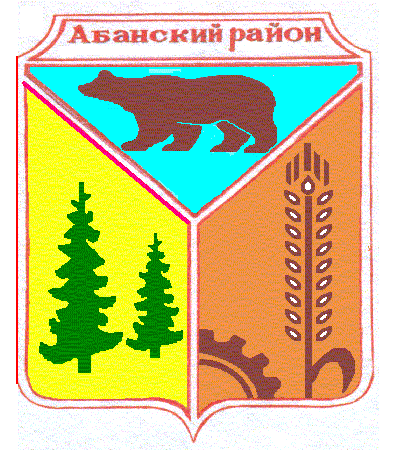 Администрация Никольского сельсоветаАбанского района Красноярского краяПОСТАНОВЛЕНИЕ20.10.2020                                    с. Никольск                                                              № 28П-1Об утверждении плана мероприятий по обеспечению пожарной безопасности территории Никольского сельсовета Абанского района Красноярского края в осенне - зимний период 2020-2021годов     В целях предупреждения пожаров на территории Никольского сельсовета, предотвращения гибели людей, своевременного проведения противопожарных мероприятий, улучшения пожарной безопасности в осене – зимний период, в соответствии с Федеральным законом от 21.12.1994 № 69-ФЗ «О пожарной безопасности», Федеральным законом от 06.10.2003 №131-ФЗ «Об общих принципах организации местного самоуправления в Российской Федерации», руководствуясь Уставом Никольского сельсовета Абанского района Красноярского края, ПОСТАНОВЛЯЮ:1. Утвердить План мероприятий по обеспечению пожарной безопасности на территории Никольского сельсовета в осене – зимний пожароопасный период 2020-2021годов согласно приложению. 2.Постановление подлежит  официальному опубликованию (обнародованию) в периодическом печатном издании «Ведомости органов местного самоуправления Никольский сельсовет»3. Контроль за выполнением настоящего постановления оставляю за собой.4. Постановление вступает в силу со дня его официального опубликования. Глава Никольского сельсовета                                              С.Ф.ОхотниковаУТВЕРЖДЕН Постановлением администрацииНикольского сельсовета от 20. 10.2020 № 28П-1 Планмероприятий по обеспечению пожарной безопасности на территории Никольского сельсовета в осенне-зимний пожароопасный период 2020-2021 годов№Наименование мероприятияНаименование мероприятияСрокисполненияСрокисполненияОтветственный1Проведение совещания с участием руководителей предприятий и учреждений по подготовке к осенне-зимнему пожароопасному периоду с рекомендациями проведения проверок технического состояния зданий и сооружений на предмет соответствия требованиям к работе в зимних условиях, безопасности людей, состоянию эвакуационных выходов и путей эвакуации, состоянию систем отопления, соблюдению в зданиях противопожарного режима. Проведение внеплановых инструктажей с работниками по соблюдению мер пожарной безопасности, порядок действия в случае возникновения пожара, правила пользования первичными средствами пожаротушения.Проведение совещания с участием руководителей предприятий и учреждений по подготовке к осенне-зимнему пожароопасному периоду с рекомендациями проведения проверок технического состояния зданий и сооружений на предмет соответствия требованиям к работе в зимних условиях, безопасности людей, состоянию эвакуационных выходов и путей эвакуации, состоянию систем отопления, соблюдению в зданиях противопожарного режима. Проведение внеплановых инструктажей с работниками по соблюдению мер пожарной безопасности, порядок действия в случае возникновения пожара, правила пользования первичными средствами пожаротушения.До 1 декабря 2020До 1 декабря 2020ГлаваНикольского сельсовета2Проверка бесхозных жилых строений, выявление мест возможного проживания лиц без определенного места жительства, склонных к правонарушениям в области пожарной безопасностиПроверка бесхозных жилых строений, выявление мест возможного проживания лиц без определенного места жительства, склонных к правонарушениям в области пожарной безопасностиежемесячноежемесячноГлава Никольского сельсовет, заведующий хозяйством.3Проведение собраний жителей сельсовета по вопросам обеспечения пожарной безопасности и профилактике пожаров в осенне-зимний период.Проведение собраний жителей сельсовета по вопросам обеспечения пожарной безопасности и профилактике пожаров в осенне-зимний период.ноябрьноябрьГлаваНикольского сельсовета4Продолжать работу по распространению листовок. Усилить противопожарную пропаганду среди населения с использованием средств наглядной агитации с размещением на стендах.Продолжать работу по распространению листовок. Усилить противопожарную пропаганду среди населения с использованием средств наглядной агитации с размещением на стендах.Октябрь, февральОктябрь, февральГлаваНикольского сельсовета5Усилить работу по оказанию помощи жителям в сборе и подаче документов на выделение средств     на ремонт печного отопления и электрооборудованияУсилить работу по оказанию помощи жителям в сборе и подаче документов на выделение средств     на ремонт печного отопления и электрооборудованияежемесячноежемесячноГлаваНикольского сельсовета,специалист по соц. работе.6Рекомендовать руководителям образовательных учреждений активизировать работу по изучению учащимися и детьми дошкольной группы основ пожарной безопасности.В течение годаВ течение годаГлаваНикольскогосельсовета,руководительобразовательногоучрежденияГлаваНикольскогосельсовета,руководительобразовательногоучреждения7Постоянно проверять состояния источников противопожарного водоснабжения, следить за состоянием указателей пожарных гидрантов, очищать подъездные пути и места размещения пожарных водоемов от снега. Проверять исправность средств пожаротушения в здании администрации и в муниципальных учрежденияхВ течение годаВ течение годаГлаваНикольского сельсовета,заведующий хозяйством.ГлаваНикольского сельсовета,заведующий хозяйством.